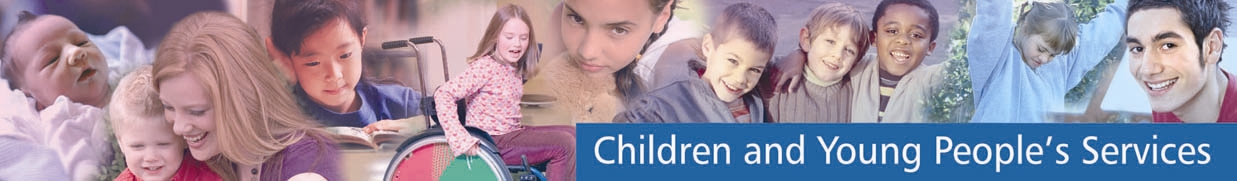 DURHAM COUNTY COUNCIL CHILDREN AND YOUNG PEOPLES SERVICESDISQUALIFICATION FROM CARING FOR CHILDREN REGULATIONS (DCCR) DISCLOSURE Owing to the nature of work for which you are applying it is a statutory requirement that you complete this declaration. To enable your appointment to be progressed you must complete this form and return it with your completed application form.  Applicants are not entitled to withhold this information. The Disqualification for Caring for Children Regulations was effective from 1 April 2002. The Regulations originate from the Children Act 1989 and Care Standards Act 2000. The Regulations stipulate that an individual who has been disqualified from caring for children for the following reasons cannot work with children either in an employed capacity or voluntary basis: a person who has been disqualified from being a private foster carer a parent of a child to whom a Care Order has been made at any time (S31 of the Children Act [CA]) a Care Order has been made at any time with respect to a child so as to remove that child from his/her care or prevent the child living with him/her (S31 of CA) a supervision requirement has been imposed at any time with respect to a child so as to remove that child from his/her care a person’s rights and powers with respect to a child have at any time been vested (transferred to a local authority) has been convicted of an offence against a child a person who has (i) been refused registration of a children’s home, and/or (ii) registration of a children’s home has been cancelled and/or (iii) a person has been concerned in the management of or had any financial interest in a children’s home in respect of which the registration of any person has been cancelled a person who has at any time been refused registration in relation to a voluntary home or a children’s home a person in respect of whom (i) a prohibition has been imposed at any time, and/or (ii) a notice in writing has been given by a Health and Social Services Board (NCSC/SSI) a person who has at any time been refused registration in respect of the provision of nurseries or day care or for child minding or had any such registration cancelled. PLEASE COMPLETE THE FOLLOWING SECTION: Have you ever breached or have been found guilty of any of the above? Please state clearly either YES or NO: ………………………………………………..... …………………Details:…………………………………………………………………………..……………..……...……………………………………………………………………………………………..……………...…………………………………………………………………………..………………………………...……………………………………………………………………………..……………………………I declare that the information I have provided is true and understand that any falsification of information will be judged as serious misconduct and may result in dismissal.Please return this signed declaration with your application form. SignaturePrint NameJob Title of vacancy applied forSchool NameDate